영앤도터스 바리스타 입사 지원서1. 개인정보2. 경력 사항3. 사전 질문년   월   일    지원자         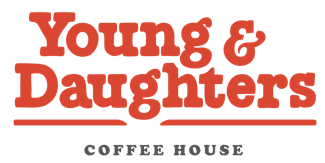 사진을 넣어주세요이름사진을 넣어주세요생년월일사진을 넣어주세요주소사진을 넣어주세요연락처사진을 넣어주세요SNS사진을 넣어주세요최종학력/전공근무기간회사명직위담당 업무영앤도터스에 지원하게 된 계기와 영앤도터스에 대한 경험이 있다면 적어주세요.바리스타라는 직업을 선택한 이유는 무엇인가요?5년 후의 꿈꾸는 자신의 모습은 무엇인가요?추가로 하고 싶은 말이 있다면 적어주세요.